TECHNICAL working party ON AUTOMATION AND COMPUTER PROGRAMSPreparatory Workshop for the Thirty-Third Session
Natal, Brazil, June 29, 2015PROVISIONAL PRoGRAMprepared by the Office of the Union

Disclaimer:  this document does not represent UPOV policies or guidance1.	Introduction to UPOV and the role of UPOV Technical Working Parties (TWPs)2.	Overview of the General Introduction (document TG/1/3 and TGP documents)3.	Overview of DUS trials and Test Guidelines(a)	Method of observation and type of record (MS, MG, VS, VG)(b)	Types of expression of characteristics ( and QN) and types of scales of data4.	Image analysis5.	The UPOV website(a)	Databases (UPOV Code, GENIE, PLUTO, Test Guidelines and UPOV Lex)(b)	Other information6.	Agenda for the TWP session7.	Feedback from participantsEnd of document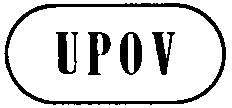 ETWC/33/Prep 1ORIGINAL:  EnglishDATE: February 25, 2015INTERNATIONAL  FOR THE PROTECTION OF NEW VARIETIES OF PLANTS INTERNATIONAL  FOR THE PROTECTION OF NEW VARIETIES OF PLANTS INTERNATIONAL  FOR THE PROTECTION OF NEW VARIETIES OF PLANTS 